«Жалпы білім беретін мектепте инклюзивті мәдениетті қалыптастыру» қалалық семинар-практикумның бағдарламасыПрограмма городского семинара- практикума педагогов - ассистентов«Формирование инклюзивной культуры в общеобразовательной школе»Өткізу күні: 31.10.2023ж.Өткізу уақыты: 10.00 -12.20Модератор: Ш.С.Нұрахметова, әдіскер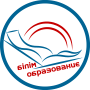 Павлодар қаласы білім беру бөлімініңәдістемелік кабинеті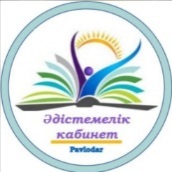 БекітемінӘдістемелік кабинетініңмеңгерушісі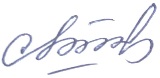 А.Сипатова                                             «31» қазан 2023 ж.№Баяндаманың тақырыбыАты-жөні, тегіУақыты1Педагог ассистентердің кәсіби өсуі мен құзыреттілігін арттыру.Повышение профессионального роста и компетенций педагогов- ассистентов.ҚББ ӘК әдіскері Нұрахметова Ш.СНурахметова Ш.С., методист МК ГОО10.00-10.052Методы коррекции нежелательного поведения у детей с ООПЕрекше білім беру қажеттіліктері бар балалардың жағымсыз мінез-құлы түзету әдістері.Каримбаева Зульфия Анваровна, методист КПИ, педагог-ассистентКәрімбаева Зульфия Анваровна, КПИ әдіскері, педагог-ассистент10.05-10.153Сенсомоторные игры как средство коммуникативного взаимодействия с детьми с ООП.Ерекше білім беру қажеттіліктері бар балалармен коммуникативті өзара әрекеттесу құралы ретінде СЕНСОМОТОРЛЫ ойындары   Оспанова Асель Камидоллаевна,педагог-ассистентОспанова Асель Камидоллаевна,педагог-ассистент10.15-11.254Формирование первоначальных навыков письма у детей младшего школьного возраста с нарушением в интеллектуальном развитии Зияткерлік дамуында кемістігі бар, бастауыш мектеп жасындағы балаларда бастапқы жазу дағдыларын қалыптастыруМахаева Асем Кабдылхамитовна,педагог-ассистентМахаева Асем Кабдылхамитовна,педагог-ассистент11.25-11.355Игры, стимулирующие познавательные процессы в инклюзивном образованииИнклюзивті білім берудегі танымдық процестерді ынталандыратын ойындарЖанасова Сауле КундакпаевнаПсихологЖанасова Сауле Кундакпаевна,педагог -психолог11.35-11.456Создание комфортных условий для обучения и общения ребенка с ООП в регулярном классеЕрекше білім беру қажеттіліктері бар баланы сыныпта  оқыту және қарым-қатынас жасау үшін қолайлы жағдайлар жасау.Касимова Галина Алексеевна,учитель начальных классовКасимова Галина Алексеевна,бастауыш сынып мұғалімі11.45-11.557РефлексияАшық микрофонРефлексия Свободный микрофонҚББ ӘК әдіскері Нұрахметова Ш.СНурахметова Ш.С., методист МК ГОО11.55-12.10